WINNEBAGO COUNTY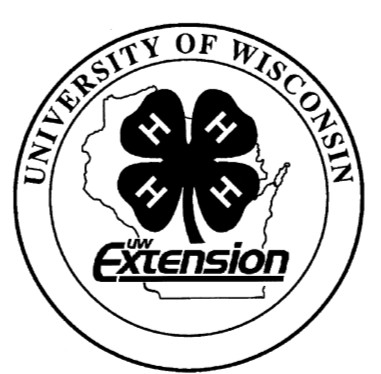 HOUSE PLANTS PROJECT RECORD FOR 20 	Ways You Received Help This Year Include:(check all that apply)Exhibits in This Project:Item	Placing(additional page may be added)What do you enjoy most about raising house plants?What do you enjoy least about raising house plants?List at least 2 house plant industry related careers that you can identify.Are you interested in a career related to the house plant industry?Yes_ 	 No_ 	 Maybe_ 	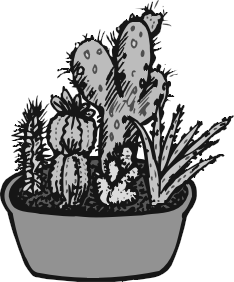 What project related skill(s) would you like to learn or improve?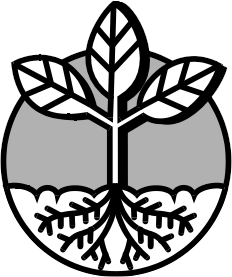 Project Worth StatementHas this project been worthwhile to you? Why or why not?Revised 11/2006Things I plan to do and learn this year in this project are: (complete this box between Jan. 1 — May 1)Check When DoneHouse plant work and cost:House plant work and cost:House plant work and cost:DateWork Done (Examples: violet started, planted terrarium or herb garden, etc.)Cost/ValueAttended project training offered by my clubAttended project training offered at the county levelAttended project training offered at District or State LevelGuidance from 4-H Leader/4-H ClubGuidance from Parent/Guardian/Other AdultReading and use of 4-H project guidesReading and use of literature, books, audio visual resourcesOwn knowledgeHelp from friends/other youthOther (describe)